Программа обеспечивает достижение следующих результатов:личностные:формирование ответственного отношения к учению, готовности и способности обучающихся к саморазвитию и самообразованию на основе мотивации к обучению и познанию, выбору дальнейшего образования на базе ориентировки в мире профессий и профессиональных предпочтений, осознанному построению индивидуальной образовательной траектории с учётом устойчивых познавательных интересов;формирование целостного мировоззрения, соответствующего современному уровню развития науки и общественной практики;формирование коммуникативной компетентности в общении и сотрудничестве со сверстниками, старшими и младшими в образовательной, общественно полезной, учебно-исследовательской, творческой и других видах деятельности;умение ясно, точно, грамотно излагать свои мысли в устной и письменной речи, понимать смысл поставленной  задачи, выстраивать аргументацию, приводить примеры и контрпримеры;критичность мышления, умение распознавать логически некорректные высказывания, отличать гипотезу от факта;креативность мышления, инициативу, находчивость, активность при решении геометрических задач;умение контролировать процесс и результат учебной математической деятельности;способность к эмоциональному восприятию математических объектов, задач, решений, рассуждений;метапредметные:умение самостоятельно планировать альтернативные пути достижения целей, осознанно выбирать наиболее эффективные способы решения учебных и познавательных задач;умение осуществлять контроль по результату и по способу действия на уровне произвольного внимания и вносить не обходимые коррективы;умение адекватно оценивать правильность или ошибочность выполнения учебной задачи, её объективную трудность и собственные возможности её решения;осознанное владение логическими действиями определения понятий, обобщения, установления аналогий, классификации на основе самостоятельного выбора оснований и критериев, установления родовидовых связей;умение устанавливать причинно-следственные связи, строить логическое рассуждение, умозаключение (индуктивное, дедуктивное и по аналогии) и выводы;умение создавать, применять и преобразовывать знаково-символические средства, модели и схемы для решения учебных и познавательных задач;умение организовывать учебное сотрудничество и совместную деятельность с учителем и сверстниками: определять цели, распределять функции и роли участников, общие способы работы; умение работать в группе: находить общее решение и разрешать конфликты на основе согласования позиций и учёта интересов; слушать партнёра; формулировать, аргументировать и отстаивать своё мнение;формирование и развитие учебной и обще пользовательской компетентности в области использования информационно-коммуникационных технологий (ИКТ-компетентности);формирование первоначальных представлений об идеях и о методах математики как об универсальном языке науки и техники, о средстве моделирования явлений и процессов;умение видеть математическую задачу в контексте проблемной ситуации в других дисциплинах, в окружающей жизни;умение находить в различных источниках информацию, необходимую для решения математических проблем, и представлять её в понятной форме; принимать решение в условиях неполной и избыточной, точной и вероятностной информации;умение понимать и использовать математические средства наглядности (рисунки, чертежи, схемы и др.) для иллюстрации, интерпретации, аргументации;умение выдвигать гипотезы при решении учебных задач и понимать необходимость их проверки;умение применять индуктивные и дедуктивные способы рассуждений, видеть различные стратегии решения задач;понимание сущности алгоритмических предписаний и умение действовать в соответствии с предложенным алгоритмом;умение самостоятельно ставить цели, выбирать и создавать алгоритмы для решения учебных математических проблем;умение планировать и осуществлять деятельность, направленную на решение задач исследовательского характера;предметные:овладение базовым понятийным аппаратом по основным разделам содержания; представление об основных изучаемых понятиях как важнейших математических моделях, позволяющих описывать и изучать реальные процессы и явления;умение работать с геометрическим текстом (анализировать, извлекать необходимую информацию), точно и грамотно выражать свои мысли в устной и письменной речи с применением математической терминологии и символики, использовать различные языки математики, проводить классификации, логические обоснования, доказательства математических утверждений;овладение навыками устных, письменных, инструментальных вычислений;овладение геометрическим языком, умение использовать его для описания предметов окружающего мира, развитие пространственных представлений и изобразительных умений, приобретение навыков геометрических построений;усвоение систематических знаний о плоских фигурах и их свойствах, умение применять систематические знания о них для решения геометрических и практических задач;умение измерять длины отрезков, величины углов, использовать формулы для нахождения периметров и площадей геометрических фигур;умение применять изученные понятия, результаты, методы для решения задач практического характера и задач из смежных дисциплин с использованием при необходимости справочных материалов, калькулятора, компьютера.Планируемые результаты освоения учебного предметаГеометриявладеть геометрическими понятиями при решении задач и проведении математических рассуждений;самостоятельно формулировать определения геометрических фигур, выдвигать гипотезы о новых свойствах и признаках геометрических фигур и обосновывать или опровергать их, обобщать или конкретизировать результаты на новые классы фигур, проводить в несложных случаях классификацию фигур по различным основаниям;исследовать чертежи, включая комбинации фигур, извлекать, интерпретировать и преобразовывать информацию, представленную на чертежах;решать задачи геометрического содержания, в том числе в ситуациях, когда алгоритм решения не следует явно из условия, выполнять необходимые для решения задачи дополнительные построения, исследовать возможность применения теорем и формул для решения задач;уметь формулировать и доказывать геометрические утверждения;владеть понятиями тела вращения, сечения цилиндра, конуса, шара и сферы и уметь применять их при решении задач;владеть понятием касательных прямых и плоскостей и уметь применять его при решении задач;иметь представления о вписанных и описанных сферах и уметь применять их при решении задач;владеть понятиями объёма, объёмов многогранников, тел вращения и применять их при решении задач;иметь представление о развёртке цилиндра и конуса, площади поверхности цилиндра и конуса и уметь применять его при решении задач;иметь представление о площади сферы и уметь применять его при решении задач;уметь решать задачи на комбинации многогранников и тел вращения;иметь представление о подобии в пространстве и уметь решать задачи на отношение объёмов и площадей поверхностей подобных фигур;владеть понятием геометрических мест точек в пространстве и уметь применять его для решения задач;иметь представление о конических сечениях;иметь представление о касающихся сферах и комбинации тел вращения и уметь применять его при решении задач;применять при решении задач формулу расстояния от точки до плоскости;владеть разными способами задания прямой уравнениями и уметь применять их при решении задач;применять при решении задач и доказательстве теорем векторный метод и метод координат;иметь представление об аксиомах объёма, применять формулы объёмов прямоугольного параллелепипеда, призмы и пирамиды, тетраэдра при решении задач;применять теоремы об отношениях объёмов при решении задач;применять интеграл для вычисления объёмов и поверхностей тел вращения, вычисления площади сферического пояса и объёма шарового слоя;иметь представление о движениях в пространстве: параллельном переносе, симметрии относительно плоскости, центральной симметрии, повороте относительно прямой, винтовой симметрии — и уметь применять его при решении задач;иметь представление о площади ортогональной проекции;иметь представление о преобразовании подобия, гомотетии и уметь применять их при решении задач; уметь решать задачи на плоскости методами стереометрии;уметь применять формулы объёмов при решении задач.В повседневной жизни и при изучении других предметов:составлять с использованием свойств геометрических фигур математические модели для решения задач практического характера и задач из смежных дисциплин, исследовать полученные модели и интерпретировать результат.Векторы и координаты в пространстве:владеть понятиями векторов и их координат;уметь выполнять операции над векторами;использовать скалярное произведение векторов при решении задач;применять уравнение плоскости, формулу расстояния между точками, уравнение сферы при решении задач;применять векторы и метод координат в пространстве при решении задач;находить объём параллелепипеда и тетраэдра, заданных координатами своих вершин;задавать прямую в пространстве;находить расстояние от точки до плоскости в системе координат;находить расстояние между скрещивающимися прямыми, заданными в системе координат.История и методы математики:иметь представление о вкладе выдающихся математиков в развитие науки;понимать роль математики в развитии России;использовать основные методы доказательства, проводить доказательство и выполнять опровержение;применять основные методы решения математических задач;на основе математических закономерностей в природе характеризовать красоту и совершенство окружающего мира и произведений искусства;применять простейшие программные средства и электроннокоммуникационные системы при решении математических задач;пользоваться прикладными программами и программами символьных вычислений для исследования математических объектов;применять математические знания к исследованию окружающего мира (моделирование физических процессов, задачи экономики).АлгебраВыпускник научится в 11-м классе (для успешного продолжения образования по специальностям, связанным с прикладным использованием математики):Числа и выраженияСвободно оперировать понятиями: целое число, рациональное число, иррациональное число, действительное число. Иметь представление о комплексных числах.Выполнять арифметические действия с действительными числами, сочетая устные и письменные приёмы.Выполнять арифметические действия с комплексными числами.Сравнивать и упорядочивать действительные числа. Изображать их на числовой прямой.Выполнять округление действительных чисел с заданной точностью.Свободно оперировать понятиями «понижение процента», «повышение процента», формулами вычисления простого и сложного процентов.Свободно оперировать понятиями: корень n-ой степени из числа, степень с рациональным показателем, логарифм числа.Выполнять тождественные преобразования многочленов, в том числе от нескольких переменных.Выполнять стандартные тождественные преобразования тригонометрических, логарифмических, степенных и иррациональных выражений.В повседневной жизни и при изучении других учебных предметов:Выполнять и объяснять результаты вычисления при решении задач практического характера.Составлять и оценивать разными способами числовые выражения при решении практических задач и задач из других учебных предметов.Выполнять тождественные преобразования при решении задач на других учебных предметах.ФункцииВладеть понятиями: зависимость величин, функция, аргумент и значение функции, область определения и область значений функции, график зависимости, график функции.Знать свойства функций: возрастание и убывание функции на числовом промежутке, наибольшее и наименьшее значение функции на числовом промежутке, ограниченность, выпуклость, непрерывность функции, чётная и нечётная функции, периодическая функция, нули функции, промежутки знакопостоянства, уметь их доказывать и применять в решении задач.Оперировать на базовом уровне понятиями: прямая и обратная пропорциональность, линейная, квадратичная, степенная, логарифмическая и показательная функции, тригонометрические функции.Свободно владеть понятиями: степенная, логарифмическая и показательная функции, экспонента.Применять свойства функций при решении задач.Уметь строить графики степенной, логарифмической и показательной функций, тригонометрических функций.Описывать по графику свойства функций (читать график).Исследовать функции и строить графики по результатам исследования.Осуществлять параллельный перенос графиков функций в координатной плоскости, выполнять сжатие и растяжение графиков, строить графики с модулем.Решать уравнения, неравенства и задачи с параметрами, используя функционально-графический метод.В повседневной жизни и при изучении других учебных предметов:Определять по графикам и использовать для решения прикладных задач свойства реальных процессов и зависимостей, интерпретировать свойства в контексте конкретной практической задачи.Элементы математического анализа Владеть понятиями: первообразная, неопределённый интеграл, определённый интеграл.Владеть понятиями: криволинейная трапеция, криволинейная фигура; уметь находить их площадь.Применять в решении задач формулу Ньютона — Лейбница и её следствия.В повседневной жизни и при изучении других предметов:Решать прикладные задачи по биологии, физике, химии, экономике, связанные с исследованием характеристик процессов, интерпретировать полученные результаты.Уравнения и неравенстваСвободно оперировать понятиями: уравнение, неравенство, равносильные уравнения и неравенства, уравнение-следствие.Решать уравнения 3 и 4 степеней, дробно-рациональные, иррациональные и степенные уравнения.Применять теоремы Виета и Безу к решению уравнений.Владеть методами решения показательных и логарифмических уравнений и неравенств.Понимать и применять теоремы о равносильности уравнений и неравенств.Выполнять равносильные преобразования при решении уравнений и неравенств.Владеть методами доказательства неравенств.Решать уравнения в целых числах.Изображать на плоскости множества решений уравнений и неравенств с двумя переменными.В повседневной жизни и при изучении других предметов:Использовать уравнения и неравенства при решении задач на других учебных предметах.Уметь оценить и интерпретировать полученный результат.Использовать уравнения и неравенства как математические модели для описания реальных ситуаций и зависимостей.Элементы теории множеств и математической логикиСвободно оперировать понятиями: конечное множество, элемент множества, подмножество, пересечение и объединение множеств, числовые множества на координатной прямой.Находить пересечение и объединение множеств, представленных графически на числовой прямой.Строить на числовой прямой подмножество числового множества.Задавать множества перечислением и характеристическим свойством.Проводить доказательные рассуждения для обоснования истинных и ложных утверждений.В повседневной жизни и при изучении других предметов:Использовать числовые множества на координатной прямой для описания реальных процессов и явлений.Проводить логические рассуждения в ситуациях повседневной жизни.Статистика и теория вероятностей, логика и комбинаторикаИметь представление об основах теории вероятностей.Иметь представление о дискретных и непрерывных случайных величинах и об их распределениях, о независимости случайных величин.Иметь представление о математическом ожидании и дисперсии случайных величин.Иметь представление о нормальном распределении и примерах нормально распределённых случайных величин.Понимать суть закона больших чисел и выборочного метода измерения вероятностей.Читать, сопоставлять, сравнивать, интерпретировать в простых случаях реальные данные, представленные в виде таблиц, диаграмм, графиков.В повседневной жизни и при изучении других предметов:Вычислять, оценивать и сравнивать вероятности событий в реальной жизни.Выбирать методы представления и обработки данных.Текстовые задачиРешать текстовые задачи разных типов повышенного уровня сложности.Анализировать условие задачи. Описывать реальные ситуации с помощью математических моделей.Понимать и использовать для решения задачи информацию, представленную в виде текстовой и символьной записи, схем, таблиц, диаграмм, графиков, рисунков.Действовать по алгоритму, содержащемуся в условии задачи.Использовать логические рассуждения при решении задачи.Анализировать и интерпретировать полученные решения в контексте условия задачи, выбирать решения, не противоречащие контексту.Решать задачи, связанные с долевым участием во владении фирмой, предприятием, недвижимостью.Решать задачи на простые проценты (системы скидок, комиссии) и на вычисление сложных процентов в различных схемах вкладов, кредитов и ипотек.Переводить при решении задачи информацию из одной формы в другую, используя при необходимости схемы, таблицы, диаграммы, графики.В повседневной жизни и при изучении других предметов:Решать практические задачи, возникающие в ситуациях повседневной жизни.Выпускник получит возможность научиться в 11-м классах (для развития мышления, использования в повседневной жизни и обеспечения возможности успешного продолжения образования по специальностям, не связанным с прикладным использованием математики):Действительные числа и выраженияСвободно оперировать числовыми множествами при решении задач.Пользоваться оценкой и прикидкой при практических расчётах.Применять при решении задач Основную теорему алгебры.Применять при решении задач целочисленные и целозначные многочлены.Владеть понятиями «приводимые и неприводимые многочлены» и применять их при решении задач.Иметь базовые представления о множестве комплексных чисел.Применять при решении задач простейшие функции комплексной переменной как геометрические преобразования.ФункцииВладеть понятием асимптоты и уметь находить вертикальные, горизонтальные и наклонные асимптоты.Применять методы решения функциональных уравнений и неравенств.Элементы математического анализаОперировать понятием «первообразная» при решении задач.Вычислять производную одночлена, многочлена, квадратного корня, производную суммы функций.Овладеть основными сведениями об интеграле Ньютона — Лейбница и его применении.Вычислять с помощью интеграла объёмы тел вращения.Уравнения и неравенстваСвободно определять тип и выбирать метод решения показательных и логарифмических уравнений и неравенств, иррациональных и тригонометрических уравнений и неравенств.Свободно решать системы линейных уравнений.Использовать метод интервалов для решения неравенств.Решать основные типы уравнений и неравенств с параметрами.Применять при решении задач неравенства Коши — Буняковского, Йенсена, Бернулли.Элементы теории множеств и математической логикиОперировать понятиями счётного и несчётного множества.Оперировать понятием определения, основными видами определений.Понимать суть косвенного доказательства.Применять метод математической индукции для проведения рассуждений и доказательств.Использовать теоретико-множественный язык для описания реальных процессов и явлений.Статистика и теория вероятностей, логика и комбинаторикаИметь представление о статистических гипотезах и проверке статистической гипотезы, о статистике критерия и её уровне значимости.Иметь представление о связи эмпирических и теоретических распределений.Текстовые задачиРешать задачи разных типов, в том числе задачи повышенной трудности.Выбирать оптимальный метод решения задачи, рассматривая различные методы.Строить модель решения задачи, проводить доказательные рассуждения.Решать задачи, требующие перебора вариантов, проверки условий, выбора оптимального результата.Анализировать и интерпретировать результаты в контексте условия задачи, выбирать решения, не противоречащие контексту.Переводить при решении задачи информацию из одной формы в другую, используя при необходимости схемы, таблицы, графики, диаграммы.Содержание учебного предметаГеометрияОсновные понятия геометрии в пространстве. Аксиомы стереометрии и следствия из них. Понятие об аксиоматическом методе.Построение сечений многогранников. Центральное проектирование. Скрещивающиеся прямые в пространстве. Угол между ними. Теоремы о параллельности прямых и плоскостей в пространстве. Перпендикулярность прямой и плоскости. Ортогональное проектирование. Наклонные и проекции. Теорема о трех перпендикулярах. Общий перпендикуляр двух скрещивающихся прямых. Методы нахождения расстояний между скрещивающимися прямыми.Углы в пространстве. Перпендикулярные плоскости. Трехгранный и многогранный углы. Виды многогранников. Правильные многогранники. Развертки многогранника. Кратчайшие пути на поверхности многогранника. Теорема Эйлера. Призма. Параллелепипед. Свойства параллелепипеда. Прямоугольный параллелепипед. Наклонные призмы. Площадь ортогональной проекции. Пирамида. Виды пирамид. Элементы правильной пирамиды.АлгебраКомплексные числа и их геометрическая интерпретация. Тригонометрическая форма комплексного числа. Арифметические действия над комплексными числами: сложение, вычитание, умножение, деление, возведение в натуральную степень, извлечение корня. Основная теорема алгебры (без доказательства).МАТЕМАТИЧЕСКИЙ АНАЛИЗОсновные свойства функции: монотонность, промежутки возрастания и убывания, точки максимума и минимума, ограниченность функций, чётность и нечётность, периодичность.Тригонометрические функции. Свойства и графики тригонометрических функций.Преобразования графиков функций: параллельный перенос, растяжение/сжатие вдоль осей координат, отражение от осей координат, от начала координат, графики функций с модулями.Тригонометрические формулы приведения, сложения, преобразования произведения в сумму, формула вспомогательного аргумента.Решение тригонометрических уравнений, неравенств и их систем, Непрерывность функции. Промежутки знакопостоянства непрерывной функции. Метод интервалов.Композиция функций. Обратная функция.Понятие предела последовательности. Понятие предела функции в точке. Сумма бесконечно убывающей геометрической прогрессии.Понятие о методе математической индукции.Понятие о производной функции в точке. Физический и геометрический смысл производной. Использование производной при исследовании функций, построении графиков. Использование свойств функций при решении текстовых, физических и геометрических задач. Решение задач на экстремум, наибольшие и наименьшие значения.ВЕРОЯТНОСТЬ И СТАТИСТИКАВыборки, сочетания. Биномиальные коэффициенты. Бином Ньютона. Треугольник Паскаля и его свойства.Определение и примеры испытаний Бернулли. Формула для вероятности числа успехов в серии испытаний Бернулли. Математическое ожидание и дисперсия числа успехов в испытании Бернулли.Основные примеры случайных величин. Математическое ожидание и дисперсия случайной величины.Независимые случайные величины и события.Поурочный тематический планУМК:Мордкович А. Г. Математика: алгебра и начала математического анализа, геометрия. Алгебра и начала математического анализа. 11 класс. Учебник для общеобразовательных организаций (базовый и углубленный уровни). В 2 ч. Ч. 1 / А. Г. Мордкович, П. В. Семенов. – 9-е изд., стер. – М. : Мнемозина, 2020. – 455 с.Мордкович А. Г. Математика: алгебра и начала математического анализа, геометрия. Алгебра и начала математического анализа. 11 класс. Учебник для общеобразовательных организаций (базовый и углубленный уровни). В 2 ч. Ч. 2 / А. Г. Мордкович, П. В. Семенов. – 9-е изд., стер. – М. : Мнемозина, 2020. – 351 с.Мордкович А. Г. Математика: алгебра и начала математического анализа, геометрия. Алгебра и начала математического анализа. 11 класс (базовый и углублённый уровни) : методическое пособие для учителя / А. Г. Мордкович, П. В. Семенов. — 4-е изд., перераб. — М. : Мнемозина, 2017. — 262 с. Глизбург В. И. Математика: алгебра и начала математического анализа, геометрия. Алгебра и начала математического анализа. 11 класс. Контрольные работы для общеобразовательных организаций (базовый и углубленный уровни) / В. И. Глизбург ; под ред. А. Г. Мордковича. – 6-е изд., стер. – М. : Мнемозина, 2020. – 64 с.Математика: алгебра и начала математического анализа, геометрия. Геометрия. 10 — 11 классы : учеб. для общеобразоват. организаций : базовый и углубл. уровни / [Л. С. Атанасян и др.]. – 8-е изд. — М. : Просвещение, 2020. – 287 с.Зив Б. Г. Геометрия. Дидактические материалы. 11 класс : учеб. пособие для общеобразоват. организаций : базовый и углубл. уровни / Б. Г. Зив. — М. : Просвещение, 2016. – 144 с.Саакян С. М., Геометрия. Поурочные разработки. 10 — 11 классы : учеб. пособие для общеобразоват. организаций / С. М. Саакян, В. Ф. Бутузов. — М. : Просвещение, 2017. — 2-е изд., перераб. — 232 с.Александрова Л. А. Математика: алгебра и начала математического анализа, геометрия. Алгебра и начала математического анализа. 11 класс. Самостоятельные работы для учащихся общеобразовательных организаций (базовый уровнь) / Л. А. Александрова; под ред. А. Г. Мордковича. – 12-е изд., стер. – М. : Мнемозина, 2019. – 125 с.№ урокаТема урока (занятия)Формы и методы обученияЦилиндрфронтальная, индивидуальнаяПовторение материала 10- го классафронтальная,  групповаяПовторение материала 10- го классафронтальная, индивидуальнаяПовторение материала 10- го классафронтальная, индивидуальнаяЦилиндрфронтальная, индивидуальная, групповаяПовторение материала 10- го классафронтальная,  групповаяПовторение материала 10- го классафронтальная, индивидуальнаяЦилиндрфронтальная, групповаяМногочлены от одной переменнойфронтальная, индивидуальнаяМногочлены от одной переменнойфронтальная, групповаяМногочлены от одной переменнойфронтальная, групповаяКонусфронтальная, индивидуальнаяМногочлены от одной переменнойфронтальная, индивидуальнаяМногочлены от нескольких переменныхфронтальная, индивидуальнаяКонусфронтальная, групповаяМногочлены от нескольких переменныхфронтальная, индивидуальнаяМногочлены от нескольких переменныхфронтальная, индивидуальнаяМногочлены от нескольких переменныхфронтальная, групповаяКонусфронтальная, групповая, индивидуальнаяУравнения высших степенейфронтальная, индивидуальнаяУравнения высших степенейфронтальная,  индивидуальнаяКонусфронтальная, индивидуальнаяУравнения высших степенейфронтальная, групповаяУравнения высших степенейфронтальная, индивидуальнаяКонтрольная работа № 1индивидуальнаяКонтрольная работа № 1	индивидуальнаяСферафронтальная, групповаяПонятие корня n-й степени из действительного числафронтальная, индивидуальнаяСферафронтальная,  групповаяПонятие корня n-й степени из действительного числафронтальная, индивидуальнаяФункции у = , их свойства и графикифронтальная, индивидуальнаяФункции у = , их свойства и графикифронтальная, индивидуальнаяСферафронтальная, групповаяФункции у = , их свойства и графикифронтальная, индивидуальнаяФункции у = , их свойства и графикииндивидуальнаяСферафронтальная, групповаяСвойства корня n-й степенифронтальная, индивидуальнаяСвойства корня n-й степенифронтальная, индивидуальнаяСвойства корня n-й степенифронтальная, групповаяСферафронтальная, групповая, индивидуальнаяСвойства корня n-й степенифронтальная, групповаяПреобразование выражений, содержащих радикалыфронтальная, групповаяСферафронтальная,  индивидуальнаяПреобразование выражений, содержащих радикалыфронтальная, индивидуальнаяПреобразование выражений, содержащих радикалыиндивидуальнаяПреобразование выражений, содержащих радикалыиндивидуальнаяПреобразование выражений, содержащих радикалыфронтальная, групповаяСферафронтальная, групповаяКонтрольная работа № 2индивидуальнаяКонтрольная работа № 2индивидуальнаяКонтрольная работа № 5индивидуальнаяПонятие степени с любым рациональным показателемфронтальная, групповаяПонятие степени с любым рациональным показателемфронтальная, групповаяЗачёт № 4индивидуальнаяПонятие степени с любым рациональным показателемфронтальная, индивидуальнаяПонятие степени с любым рациональным показателемфронтальная, индивидуальнаяОбъём прямоугольного параллелепипедафронтальная, групповаяСтепенные функции, их свойства и графикифронтальная, групповаяСтепенные функции, их свойства и графикифронтальная, групповаяСтепенные функции, их свойства и графикифронтальная, групповаяОбъём прямоугольного параллелепипедаиндивидуальнаяСтепенные функции, их свойства и графикифронтальная, индивидуальнаяСтепенные функции, их свойства и графикифронтальная, групповаяОбъёмы прямой призмы и цилиндрафронтальная, групповаяИзвлечение корней из комплексных чиселфронтальная, индивидуальнаяИзвлечение корней из комплексных чиселфронтальная, индивидуальнаяИзвлечение корней из комплексных чиселфронтальная, индивидуальнаяОбъёмы прямой призмы и цилиндрафронтальная, групповаяКонтрольная работа № 3индивидуальнаяКонтрольная работа № 3индивидуальнаяОбъёмы прямой призмы и цилиндрафронтальная, индивидуальнаяПоказательная функция, ее свойства и графикфронтальная,  индивидуальнаяПоказательная функция, ее свойства и графикфронтальная, групповаяПоказательная функция, ее свойства и графикфронтальная, групповаяОбъёмы наклонной призмы, пирамиды и конусафронтальная,  индивидуальнаяПоказательная функция, ее свойства и графикфронтальная, групповаяПоказательные уравненияфронтальная,  индивидуальнаяОбъёмы наклонной призмы, пирамиды и конусафронтальная, групповаяПоказательные уравненияфронтальная, групповаяПоказательные уравненияфронтальная,  индивидуальнаяПоказательные уравненияиндивидуальнаяОбъёмы наклонной призмы, пирамиды и конусафронтальная,  индивидуальнаяПоказательные неравенстваиндивидуальнаяПоказательные неравенствафронтальная, групповаяОбъёмы наклонной призмы, пирамиды и конусафронтальная,  индивидуальнаяПоказательные неравенствафронтальная,  индивидуальнаяПонятие логарифмафронтальная, групповаяПонятие логарифмаиндивидуальнаяОбъёмы наклонной призмы, пирамиды и конусафронтальная, групповаяЛогарифмическая функция, ее свойства и графикфронтальная, групповаяЛогарифмическая функция, ее свойства и графикфронтальная,  индивидуальнаяОбъём шара и площадь сферыфронтальная, групповаяЛогарифмическая функция, ее свойства и графикфронтальная, групповаяКонтрольная работа № 4индивидуальнаяКонтрольная работа № 4индивидуальнаяОбъём шара и площадь сферыфронтальная, групповаяСвойства логарифмовфронтальная, групповаяСвойства логарифмовфронтальная,  индивидуальнаяОбъём шара и площадь сферыфронтальная, групповаяСвойства логарифмовфронтальная, индивидуальнаяСвойства логарифмовфронтальная, индивидуальнаяСвойства логарифмовиндивидуальнаяОбъём шара и площадь сферыфронтальная, групповаяЛогарифмические уравненияфронтальная, групповаяЛогарифмические уравненияиндивидуальнаяОбъём шара и площадь сферыфронтальная, индивидуальнаяЛогарифмические уравненияфронтальная, групповаяЛогарифмические уравненияфронтальная, групповаяЛогарифмические уравненияиндивидуальнаяКонтрольная работа № 6индивидуальнаяЛогарифмические неравенствафронтальная, групповаяЛогарифмические неравенствафронтальная, групповаяЗачёт № 5индивидуальнаяЛогарифмические неравенствафронтальная, индивидуальнаяЛогарифмические неравенствафронтальная, групповаяДифференцирование показательной и логарифмической функцийфронтальная, групповаяПонятие вектора в пространствефронтальная, групповаяДифференцирование показательной и логарифмической функцийфронтальная, групповаяДифференцирование показательной и логарифмической функцийфронтальная, групповаяСложение и вычитание векторов. Умножение вектора на числофронтальная,  индивидуальнаяДифференцирование показательной и логарифмической функцийфронтальная, групповаяКонтрольная работа № 5индивидуальнаяКонтрольная работа № 5индивидуальнаяСложение и вычитание векторов. Умножение вектора на числофронтальная, групповаяПервообразная и неопределенный интегралфронтальная,  индивидуальнаяПервообразная и неопределенный интегралфронтальная,  индивидуальнаяКомпланарные векторыфронтальная, индивидуальнаяПервообразная и неопределенный интегралфронтальная, групповаяПервообразная и неопределенный интегралфронтальная, групповаяОпределенный интегралфронтальная, индивидуальнаяКомпланарные векторыфронтальная, групповаяОпределенный интегралфронтальная,  индивидуальнаяОпределенный интегралфронтальная, групповаяЗачёт № 6индивидуальнаяОпределенный интегралфронтальная,  индивидуальнаяОпределенный интегралфронтальная, групповаяОпределенный интегралфронтальная, индивидуальнаяКоординаты точки и координаты векторафронтальная, групповаяКонтрольная работа № 6индивидуальнаяВероятность и геометрияфронтальная, групповаяКоординаты точки и координаты векторафронтальная, групповаяВероятность и геометрияфронтальная, индивидуальнаяНезависимые повторения испытаний с двумя исходамифронтальная, групповаяНезависимые повторения испытаний с двумя исходамифронтальная, индивидуальнаяКоординаты точки и координаты векторафронтальная, групповаяНезависимые повторения испытаний с двумя исходамифронтальная, индивидуальнаяНезависимые повторения испытаний с двумя исходамифронтальная, индивидуальнаяКоординаты точки и координаты векторафронтальная, групповаяСтатистические методы обработки информациифронтальная, индивидуальнаяСтатистические методы обработки информациифронтальная, групповаяСтатистические методы обработки информациифронтальная, индивидуальнаяСкалярное произведение векторовфронтальная, групповаяГауссова кривая. Закон больших чиселиндивидуальнаяГауссова кривая. Закон больших чиселфронтальная, групповаяСкалярное произведение векторовиндивидуальнаяРавносильность уравненийфронтальная, индивидуальнаяРавносильность уравненийфронтальная, групповаяРавносильность уравненийфронтальная, индивидуальнаяСкалярное произведение векторовфронтальная, групповаяРавносильность уравненийфронтальная, индивидуальнаяОбщие методы решения уравненийфронтальная, групповаяСкалярное произведение векторовиндивидуальнаяОбщие методы решения уравненийфронтальная, групповаяОбщие методы решения уравненийфронтальная, индивидуальнаяОбщие методы решения уравненийиндивидуальнаяСкалярное произведение векторовфронтальная, групповаяРавносильность неравенствфронтальная, групповаяРавносильность неравенствиндивидуальнаяСкалярное произведение векторовфронтальная,  индивидуальнаяРавносильность неравенствфронтальная, групповаяУравнения и неравенства с модулямифронтальная, групповаяУравнения и неравенства с модулямиДвиженияфронтальная, групповаяУравнения и неравенства с модулямифронтальная,  индивидуальнаяУравнения и неравенства с модулямифронтальная, групповая ДвиженияиндивидуальнаяКонтрольная работа № 7индивидуальнаяКонтрольная работа № 7индивидуальнаяУравнения и неравенства со знаком радикалафронтальная, групповаяДвиженияфронтальная, групповаяУравнения и неравенства со знаком радикалафронтальная,  индивидуальнаяУравнения и неравенства со знаком радикалаиндивидуальнаяКонтрольная работа № 7индивидуальнаяУравнения и неравенства со знаком радикалафронтальная, групповаяУравнения и неравенства с двумя переменнымифронтальная, индивидуальнаяУравнения и неравенства с двумя переменнымифронтальная, групповаяЗачёт № 7индивидуальнаяУравнения и неравенства с двумя переменнымифронтальная, индивидуальнаяДоказательство неравенствфронтальная, групповаяПовторение. Цилиндр, конус и шарфронтальная, групповаяДоказательство неравенствфронтальная, индивидуальнаяДоказательство неравенствфронтальная, индивидуальнаяДоказательство неравенствфронтальная, групповаяПовторение. Цилиндр, конус и шарфронтальная, групповаяСистемы уравненийфронтальная, групповаяСистемы уравненийфронтальная, индивидуальнаяПовторение. Цилиндр, конус и шарфронтальная, индивидуальнаяСистемы уравненийфронтальная, групповаяСистемы уравненийфронтальная, индивидуальнаяСистемы уравненийфронтальная, групповаяПовторение. Цилиндр, конус и шариндивидуальнаяКонтрольная работа № 8индивидуальнаяКонтрольная работа № 8индивидуальнаяПовторение. Объёмы телфронтальная, индивидуальнаяЗадачи с параметрамифронтальная, групповаяЗадачи с параметрамифронтальная, групповаяЗадачи с параметрамииндивидуальнаяПовторение. Объёмы телиндивидуальнаяЗадачи с параметрамифронтальная, групповаяЗадачи с параметрамифронтальная, групповаяПовторение. Объёмы телфронтальная, индивидуальнаяПовторение.  Тригонометрические уравненияиндивидуальнаяПовторение.  Тригонометрические уравненияфронтальная, групповаяПовторение.  Тригонометрические уравненияиндивидуальнаяПовторение. Объёмы телиндивидуальнаяПовторение.  Тригонометрические неравенствафронтальная, групповаяПовторение.  Тригонометрические неравенствафронтальная, индивидуальнаяПовторение. Векторы в пространствеиндивидуальнаяПовторение.  Тригонометрические неравенствафронтальная, групповая Повторение.  Тригонометрические неравенствафронтальная,  индивидуальнаяПовторение.  Производная и ее применениефронтальная, групповаяПовторение. Векторы в пространствефронтальная, групповаяПовторение.  Производная и ее применениефронтальная, индивидуальнаяПовторение.  Производная и ее применениефронтальная, групповаяПовторение. Векторы в пространствефронтальная, индивидуальнаяПовторение. Первообразная и интегралфронтальная,  индивидуальнаяПовторение. Первообразная и интегралфронтальная, групповаяПовторение. Показательные уравнения и неравенствафронтальная, групповаяПовторение. Векторы в пространствефронтальная, групповаяПовторение. Показательные уравнения и неравенствафронтальная, индивидуальнаяПовторение. Показательные уравнения и неравенствафронтальная, групповаяПовторение. Метод координат в пространстве. Движенияфронтальная, индивидуальнаяПовторение. Уравнения и неравенства. Системы уравнений и неравенствПовторение. Уравнения и неравенства. Системы уравнений и неравенствфронтальная, индивидуальнаяПовторение. Уравнения и неравенства. Системы уравнений и неравенствфронтальная, групповаяПовторение. Метод координат в пространстве. Движенияфронтальная, групповаяПовторение. Уравнения и неравенства. Системы уравнений и неравенствфронтальная, индивидуальнаяПовторение. Элементы теории вероятностей и математической статистикифронтальная, индивидуальнаяРезервРезервРезервРезервРезервРезервРезерв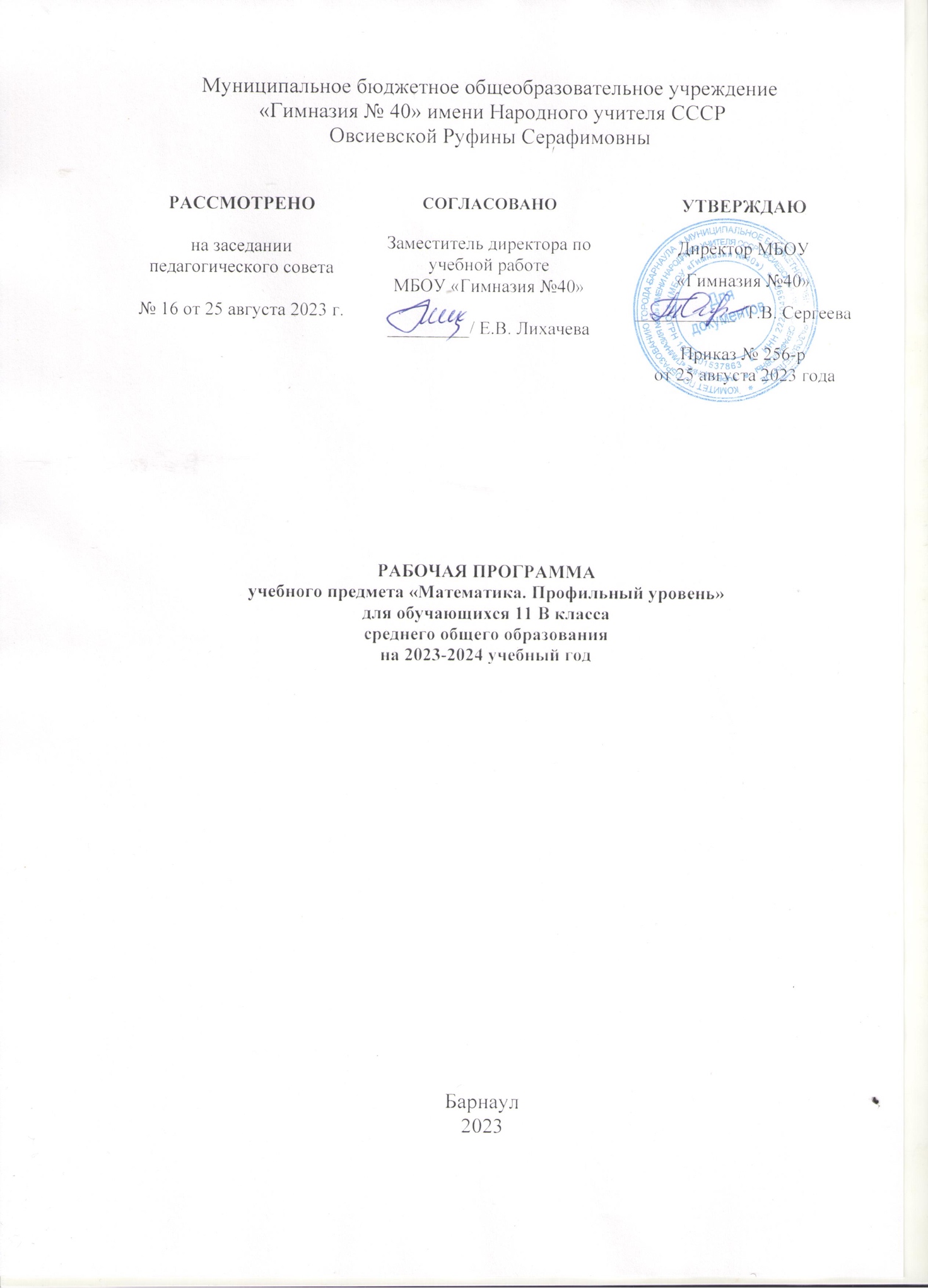 